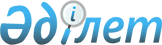 О внесении изменений в решение акима Айшуакского сельского округа Шалкарского района от 11 августа 2009 года № 10 "О присвоении наименований улицам населенных пунктов"Решение акима Айшуакского сельского округа Шалкарского района Актюбинской области от 3 ноября 2014 года № 16. Зарегистрировано Департаментом юстиции Актюбинской области 27 ноября 2014 года № 4083      В соответствии со статьей 35 Закона Республики Казахстан от 23 января 2001 года "О местном государственном управлении и самоуправлении в Республике Казахстан" и Конституционным Законом Республики Казахстан от 3 июля 2013 года № 121-V "О внесении изменений и дополнений в Конституционный закон Республики Казахстан и в некоторые законодательные акты Республики Казахстан по вопросам исключения противоречий, пробелов, коллизий между нормами права различных законодательных актов и норм, способствующих совершению коррупционных правонарушений, аким Айшуакского сельского округа Шалкарского района РЕШИЛ:

      1.  Внести в решение акима Айшуакского сельского округа Шалкарского района от 11 августа 2009 года № 10 "О присвоении наименований улицам населенных пунктов" (зарегистрированное в Реестре государственной регистрации нормативных правовых актов за № 3-13-116, опубликованное 9 сентября 2009 года в газете "Шалқар") следующие изменения:
      преамбулу указаного решения на государственном языке изложить в новой редакции:

      "Қазақстан Республикасының 2001 жылғы 23 қаңтардағы "Қазақстан Республикасындағы жергілікті мемлекеттік басқару және өзін-өзі басқару туралы" Заңының 35 бабына, Қазақстан Республикасының 1993 жылғы 8 желтоқсандағы "Қазақстан Республикасының әкімшілік-аумақтық құрылысы туралы" Заңының 14 бабына сәйкес және Айшуақ ауылдық округі Бегімбет және Есет ауылдары халқының пiкiрiн ескере отырып, Шалқар ауданы Айшуақ ауылдық округінің әкімі ШЕШІМ ҚАБЫЛДАДЫ";

       по всему тексту решения на государственном языке слово "селолық" заменить соответственно словом "ауылдық".

      Сноска. Пункт 1 с изменениями, внесенными решением акима Айшуакского сельского округа Шалкарского района Актюбинской области от 14.04.2015 № 3 (вводится в действие по истечении десяти календарных дней после дня его первого официального опубликования).

      2.  Настоящее решение вводится в действие по истечении десяти календарных дней после дня его первого официального опубликования.



					© 2012. РГП на ПХВ «Институт законодательства и правовой информации Республики Казахстан» Министерства юстиции Республики Казахстан
				
      Аким Айшуакского сельского округа

Е. Адиманов
